                                                                                                                                                                                                       О Т К Р Ы Т О Е    А К Ц И О Н Е Р Н О Е     О Б Щ Е С Т В О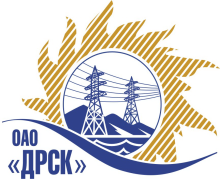 Открытое акционерное общество«Дальневосточная распределительная сетевая  компания»ПРОТОКОЛ ВЫБОРА ПОБЕДИТЕЛЯПРЕДМЕТ ЗАКУПКИ: право заключения Договора на выполнение работ: Закупка № 1630 - Проведение специальной оценки условий труда филиала "ЮЯЭС".Закупка проводится согласно ГКПЗ 2014г. года, раздела  9 «Прочие закупки» № 1630 на основании указания ОАО «ДРСК» от  21.07.2014 г. № 181.Плановая стоимость закупки:  2 000 000,00 руб. без НДС.       ПРИСУТСТВОВАЛИ: постоянно действующая Закупочная комиссия 2-го уровня.ВОПРОСЫ, ВЫНОСИМЫЕ НА РАССМОТРЕНИЕ ЗАКУПОЧНОЙ КОМИССИИ: О ранжировке предложений после проведения переторжки. Выбор победителя закупки.РАССМАТРИВАЕМЫЕ ДОКУМЕНТЫ:Протокол рассмотрения от   09.09.2014г. № 447/ПРУ-РПротокол переторжки от 11.09.2014 № 447/ПРУ-П.ВОПРОС 1 «О ранжировке предложений после проведения переторжки»ОТМЕТИЛИ:В соответствии с критериями и процедурами оценки, изложенными в документации о закупке, после проведения переторжки предлагается ранжировать предложения следующим образом:ВОПРОС 2 «Выбор победителя закупки»ОТМЕТИЛИ:На основании вышеприведенной ранжировки предложений Участников закупки предлагается признать Победителем открытого запроса предложений на право заключения договора на выполнение работ: Закупка № 1630 - Проведение специальной оценки условий труда филиала "ЮЯЭС" Участника занявшего первое место ООО «Иннотэк» (г. Хабаровск, ул. Фрунзе, 11) Цена: 488 751,00  руб. без учета НДС.  (576 726,18 рублей с учетом НДС). Начало выполнения работ: с момента заключения договора. Окончание выполнения работ: 31 марта 2015г. Условия финансирования: Поэтапно, оплата за этап в течение 30 (тридцати) банковских дней с момента подписания обеими сторонами акта сдачи-приемки оказанных услуг. Предложение действительно до 01 декабря 2014г. РЕШИЛИ:Утвердить итоговую ранжировку предложений Участников после проведения переторжки.1 место: ООО «Иннотэк» г. Хабаровск;2 место: ООО «Атон-экобезопасность и охрана труда» г. Новосибирск;3 место: ООО «ЭКОСТАНДАРТ «Технические решения» г. Москва;4 место: НКО Фонд развития Забайкальского института железнодорожного транспорта г. Чита;5 место: ООО «Служба аттестации рабочих мест» г. Новосибирск;6 место: ООО «Рострудэксперт» г. Петрозаводск;7 место: ООО «Томский областной центр охраны труда» г. Томск;8 место: ООО «Сахалинский эксперт центр» г. Южно-Сахалинск;9 место: ООО «ИЦ «Иркутскэнерго» г. Иркутск;место: ООО «Классик+» г. Южно-Сахалинск.2. Признать Победителем открытого запроса предложений на право заключения договора на выполнение работ:  Закупка № 1630 - Проведение специальной оценки условий труда филиала "ЮЯЭС" Участника занявшего первое место ООО «Иннотэк» (г. Хабаровск, ул. Фрунзе, 11) Цена: 488 751,00  руб. без учета НДС.  (576 726,18 рублей с учетом НДС). Начало выполнения работ: с момента заключения договора. Окончание выполнения работ: 31 марта 2015г. Условия финансирования: Поэтапно, оплата за этап в течение 30 (тридцати) банковских дней с момента подписания обеими сторонами акта сдачи-приемки оказанных услуг. Предложение действительно до 01 декабря 2014г.ДАЛЬНЕВОСТОЧНАЯ РАСПРЕДЕЛИТЕЛЬНАЯ СЕТЕВАЯ КОМПАНИЯУл.Шевченко, 28,   г.Благовещенск,  675000,     РоссияТел: (4162) 397-359; Тел/факс (4162) 397-200, 397-436Телетайп    154147 «МАРС»;         E-mail: doc@drsk.ruОКПО 78900638,    ОГРН  1052800111308,   ИНН/КПП  2801108200/280150001№ 447/ПРУ-ВПг. Благовещенск                 .09.2014 г.Место в ранжировкеНаименование и адрес участникаЦена до переторжкиЦена и иные существенные условия после переторжки1 местоООО «Иннотэк»г. Хабаровск, ул. Фрунзе, 11Цена: 1 141 949,15  руб. без учета НДС.   (1 347 500,00 рублей с учетом НДС). Цена: 488 751,00  руб. без учета НДС.     (576 726,18 рублей с учетом НДС).Начало выполнения работ: с момента заключения договора.Окончание выполнения работ: 31 марта 2015г.Условия финансирования: Поэтапно, оплата за этап в течение 30 (тридцати) банковских дней с момента подписания обеими сторонами акта сдачи-приемки оказанных услуг.Предложение действительно до 01 декабря 2014г. 2 местоООО «Атон-экобезопасность и охрана труда»г. Новосибирск, ул. Дмитрова, 7, оф. 315Цена: 635 250,00 руб. (цена без НДС)(НДС не облагается).Цена: 558 250,00 руб. (цена без НДС)(НДС не облагается).Начало выполнения работ: с момента заключения договора.Окончание выполнения работ: 31 марта 2015г.Условия финансирования: поэтапно, оплата за 1 этап в ноябре 2014г., за второй этап в марте 2015г.Гарантия на выполненные работы по проведению специальной оценки условий труда в течение 5 лет.Предложение действительно до 31 декабря 2014г.3 местоООО «ЭКОСТАНДАРТ «Технические решения»г. Москва, ул. Покровка, 22/1Цена: 711 864,41  руб. без учета НДС.   (840 000,00 рублей с учетом НДС).Цена: 585 000,00  руб. без учета НДС.   (690 300,00 рублей с учетом НДС).Начало выполнения работ: с момента заключения договора.Окончание выполнения работ: 31 марта 2015г.Условия финансирования: в течение 30 (тридцати) календарных дней следующих за месяцем, в котором выполнены работы, после подписания акта приемки оказанных услуг..Предложение действительно до 31 декабря 2014г.4 местоНКО Фонд развития Забайкальского института железнодорожного транспортаг. Чита, ул. Горбунова, 18аЦена: 770 000,00 руб. (цена без НДС)(НДС не облагается)Цена: 770 000,00 руб. (цена без НДС)(НДС не облагается)Начало выполнения работ: с момента заключения договора.Окончание выполнения работ: 31 марта 2015г.Гарантия на выполненные работы – 5 лет.Предложение действительно до 31 декабря 2014г.5 местоООО «Служба аттестации рабочих мест»г. Новосибирск, ул. Карла Маркса, д. 57, оф. 705Цена: 1 885 521,19  руб. без учета НДС.   (2 224 915,00 рублей с учетом НДС).Цена: 905 402,54  руб. без учета НДС.   (1 068 375,00 рублей с учетом НДС).Начало выполнения работ: с момента заключения договора.Окончание выполнения работ: 31 марта 2015г.Условия финансирования: в течение 30 (тридцати) календарных дней следующих за месяцем, в котором выполнены работы, после подписания акта приемки оказанных услуг.Предложение действительно до 03 октября 2014г.6 местоООО «Рострудэксперт»г. Петрозаводск, ул. Балтийская, д. 23Цена: 1 281 280,00  руб. без учета НДС.   (НДС не облагается). Цена: 998 998,00  руб. без учета НДС.   (НДС не облагается). Начало выполнения работ: с момента заключения договора.Окончание выполнения работ: март 2015г.Условия финансирования: в течение 30 (тридцати) банковских дней  с момента подписания акта сдачи-приемки услуг и выставленного исполнителем счета.Предложение действительно до 30 октября 2014г.7 местоООО «Томский областной центр охраны труда»г. Томск, пр. Ленина, д. 242Цена: 1 020 250,00  руб. без учета НДС.   (НДС не облагается).Цена: 1 000 000,00  руб. без учета НДС.   (НДС не облагается).Начало выполнения работ: с момента заключения договора.Окончание выполнения работ: 31 марта 2015г.Условия финансирования: в течение 90 (девяноста) дней с момента получения Заказчиком счета, выставленного исполнителем, на основании подписанного сторонами акта сдачи-приемки оказанных услуг..Предложение действительно до 31 декабря 2014г.8 местоООО «Сахалинский эксперт центр»г. Южно-Сахалинск, пр. Мира, 172, оф. 48, 50Цена: 1 155 000,00  руб. без учета НДС.   (НДС не облагается).Цена: 1 026 546,00  руб. без учета НДС.   (НДС не облагается). Начало выполнения работ: с момента заключения договора.Окончание выполнения работ: 26 декабря 2014г.Условия финансирования: в течение 30 (тридцати) дней.Предложение действительно до 30 октября 2014г.9 местоООО «ИЦ «Иркутскэнерго»г. Иркутск, ул. Рябикова, 67Цена: 1 925 000,00  руб. без учета НДС.   (2 271 500,00 рублей с учетом НДС).Цена: 1 500 000,00  руб. без учета НДС.   (1 770 000,00 рублей с учетом НДС).Начало выполнения работ: с момента заключения договора.Окончание выполнения работ: 31 марта 2015г.Условия финансирования: в течение 30 (тридцати) банковских дней с момента получения Заказчиком счета.Предложение действительно до 30 ноября 2014г.10 местоООО «Классик+»г. Южно-Сахалинск, ул. Карла Маркса, 20, оф. 319, 321Цена: 1 933 325,00  руб. без учета НДС.   (НДС не облагается).Цена: 1 933 325,00  руб. без учета НДС.   (НДС не облагается). Начало выполнения работ: с момента заключения договора.Окончание выполнения работ: 31 марта 2015г.Предложение действительно до 31 декабря 2014г.